中国古代文学（B）（1）形成性考核任务一先秦文学本次形考任务按百分制计，实际占形成性考核总成绩的20%。一、填空题（每空1分，共30分）1．战国时期的文学，从中原地区来说主要是散文，而当时的散文又主要包括_历史散文__和_哲理散文_两大类。2．《诗经》是我国第一部诗歌总集。春秋时代，人们称它为《_诗_》或《__诗三百_》 3．《诗经》的_赋_、比、_兴_的表现手法在艺术上对后世文学影响最大。4．《诗经·采薇》“昔我往矣，_杨柳依依_；今我来思，_雨雪霏霏_”，是描写景物、借景抒情的佳作。5．在《诗经》反映战争的诗歌中，《_载驰_》和《_无衣_》是最具爱国思想的两篇。6．“__风__”“___雅_”和“颂”是从音乐方面对《诗经》的分类。7．《尚书》是商周记言史料的汇编，包括《_虞书__》《夏书》《商书》和《_周书_》四部分，在时间跨度上与甲骨卜辞和铜器铭文相近。8．《左传》原名《_左氏春秋_》，标志着我国历史散文的成熟，与《春秋公羊传》《春秋谷梁传》并称“_春秋三传_”。9．《孟子》的艺术成就主要体现在_巧妙的论辩艺术_、_宏放豪迈的文风和善用比喻三方面。10.孟子提出了一些可贵的文艺见解，其中最重要的是“_知人论世”和“_以意逆志”。11．《庄子》33篇，分为_內篇__、外篇、杂篇三个部分，一般认为_內篇_是庄子所作。12．_屈原_是我国文学史上第一位伟大的诗人，他利用楚国民歌形式，运用楚国方言，创造了“_楚辞_”。13．《_离骚_》是屈原最重要的作品，是他带有_自传体_的抒情长诗。14．屈原的诗歌继承和发展了《_诗经_》赋、比、兴的表现手法，特别是广泛采用“__铺陈其事而直言之_”的赋法。15.宋玉的以赋为名的作品有《__离骚_》《高唐赋》《_登徒子好色赋_》和《神女赋》等。二、默写和填句题（每句1分，共10分）1．默写《诗经·秦风·蒹葭》第一章的八句。（8分）蒹葭苍苍，白露为霜所谓伊人，在水一方，溯洞从之道阻且长，溯游从之。宛在水中央豪腹凄凄，白露为诵。所谓伊人，在水之湘。溯洞从之，道阻且跻。潮游从之，宛在水中纸。要葭采采，白露未己。所谓伊人，在水之涘，湖润从之，道阻且右。潮游从之，宛在水中量，2．填句：“惟草木之零落兮，_恐美人之迟暮_。”“_长太息以掩涕兮_，哀民生之多艰。”《离骚》（2分）三、简答题（三题任选两题；每小题10分，共20分）1．简述《左传》的艺术特点。答：一、叙事特点精彩细密。①在叙述历史事件时，具体细微地展现其发展过程。通过铺垫、插叙等写作手法，把相关的事实巧妙安排在一起，形成完整严谨的篇章，例如：晋楚城濮之战②在战争描写时，不仪描写出生动通真的战争场面，展现了波澜壮阔的战争场面，体揭还具示了战争的背景和胜负原因的交代，注重描写与战争相关的政治、外交活动.例如：晋楚城濮之战。二、人物个性鲜明。①《左传》特别注重人物的描写，采取随事写人的方法，将人物放在尖锐的矛盾冲突中，随着叙事的展开，通过细节场面，对话展现不同人物的性格和心理。例如：对晋文公重耳的描写②《左传》笔墨简省，故性强对于次要人物，通过几个富有特征的细节，展现出人物的鲜明性格。三、辞令的委婉巧妙，典雅从容简述先秦诸子散文的发展脉络。答：春秋战国是一个思想开放、学术繁荣，“百家争鸣”的时代。这个时期出现了许多大思想家，如孔子、老子，孟子，庄子，荀子、墨子、韩非子等等，他们纷纷著书立说，提出各自拯数社会的方案与措施。这些思想家后世便称为“诸子”。他们的著作旨在议论，也富有情采，我们现在称为“诸子散文”，诸子散文的发展主要有三个阶段。第一阶段是春秋末到战国初。以道家的（老子》、儒家（论语》、墨家的《墨子》为其代表，主要以语录体为主。篇幅短小，还没有构成单篇的、形式完整的篇章。第二阶段是战因中期以《孟子》（庄子）为代表。仍是语录体为主，但结构完整，形象鲜明，富有文采，触入暂理。体现出了散文向论点集中的专题论文过渡的倾向。第三阶段是战国后期，是先秦散文中议论文发展的最高阶段。以专题议论文为主。《荀子》、《韩非子》《吕民春秋》为代表。文体更加成熟，有明确的标题，议论和记叙的分工更加明确，说理透彻，逻辑周密，常寓理于物，比喻生动。屈原作品的艺术特点有哪些方面？答：国原作品的艺术特色有：第一、成功塑造了一个纯洁高达的抒情主人公的形象：第二具有浓郁的悲剧色彩和强烈的抒情性：第三、浓郁的浪漫主义精神：第四、发展了赋比兴的表现手法：第五、善于凭借”山川之助"创造情景交融的艺术境界。四、分析论述题（三题任选两题；每题20分，共40分）1．试论《诗经》的思想内容。答：一、祭祀诗：祭祀诗是歌颂祖先的祭祀的乐歌。《诗经》的祭祀诗全部收集在三“颈“里。例如“周颂"31篇，有名的《臣工)、《壁嘻》、《丰年》、《载芟》、《良耜》等是"周颂”，也是整个“颂“诗里最优秀的诗篇。二、赞颂诗赞颂诗是指赞美祖先功德、征战胜利、品德、技艺，甚至俊男靓女的诗。大部分集中在二“推”里，例如”大雅“里的《生民》、《公刘》、《繇》、《皇矣》、《大明》等，”小雅”“里的《出车》、（六月》、（采岂》等都是赞颂诗中的名篇。三、怨刺诗怨刺诗是揭露时弊、感叹时艰、讽刺时政的诗歌。它们多出现在二“雅”里，作者多为贵族、朝臣，”国风“中也有一些劳动者创作的民间讽刺诗。如“大雅”里的《民劳》，”小雅"的（巷伯》，”国风”中“魏风“的《伐檀》、《顾鼠》，“秦风”中的《黄鸟》等都是名篇。四、婚恋诗：婚恋诗是婚烟、恋爱为题材的诗。这类诗的绝大部分保存在国风"民歌中。爱情诗最著名的有”周南“的《关唯》、（汉广》，“秦风“的《聚葭》，“陈风”《月出》，“部风”《静女》等.描写婚烟生活的诗著名者骨周南”《桃天》，“郑风”《女日鸡鸣》，“卫风”《保》，“郑风”《谷风》等。五、战争徭役冻这类诗主要描写战争徭役给劳动者带来的深重苦难和对生产生活造成的巨大破坏。著名的有“幽风”《东山》，“小雅”（采蓝》、《何草不黄》，“魏风”《伯兮》、“都风”《载驰》，”秦风”《无衣》等。分析《庄子》的艺术成就。答，《庄子》的艺术成就主要表现在下列几个方面：一、哲理与诗意的交融。例如《逍逼游》中的”藐姑射山神人“的描写，说明了”逍遥游的哲理境界，而又诗意流淌，意境悠远。二、异材纷呈的寓言故事。《庄子》里寓言据专家统计共有180多篇，著名的有”朝三暮四”、“庖丁解牛“、“叶公好龙”、“东施效颦”、“井底之蛙”、“蛮触之争等。三、意出尘外的想象。例如《逍遥游》中的想象。四、汪洋恣肆的文章形式。结构完整，主题突出，语言奇销富丽。论述屈原在文学史上的地位与影响。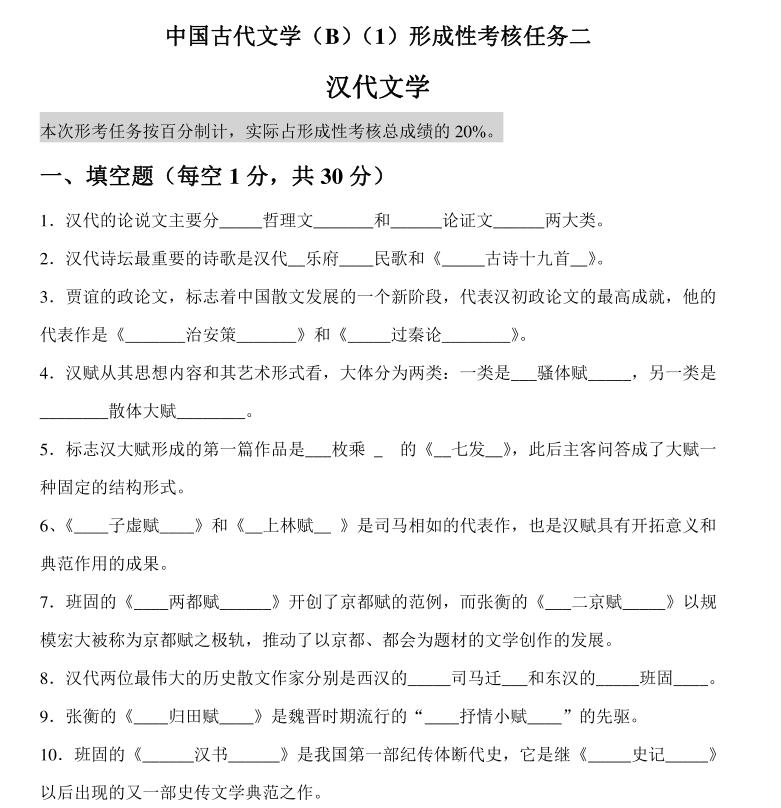 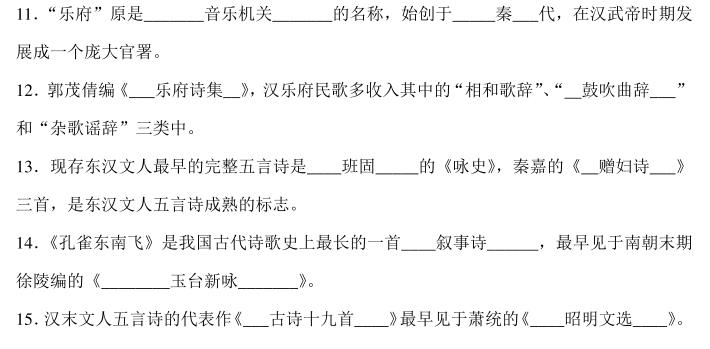 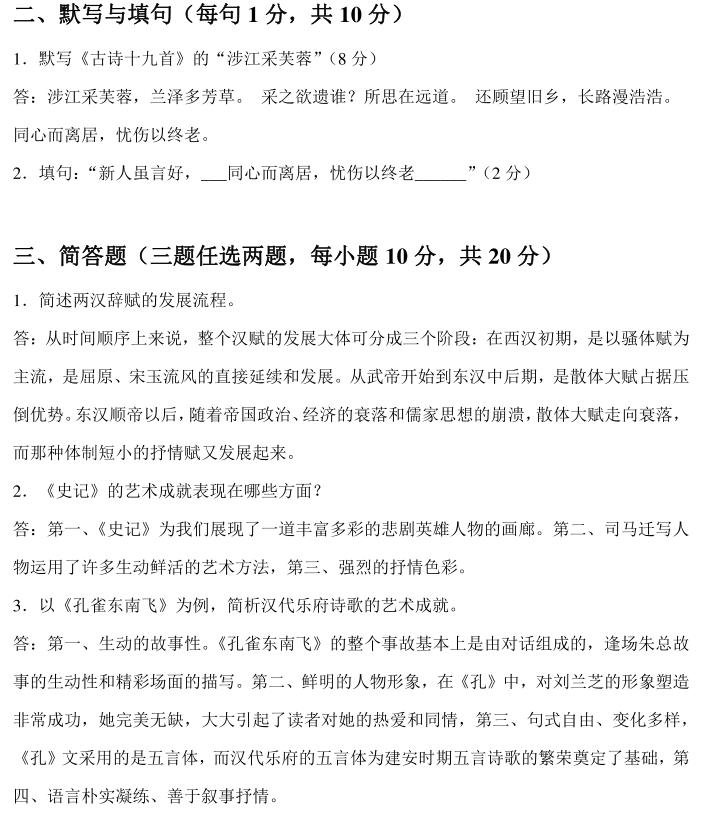 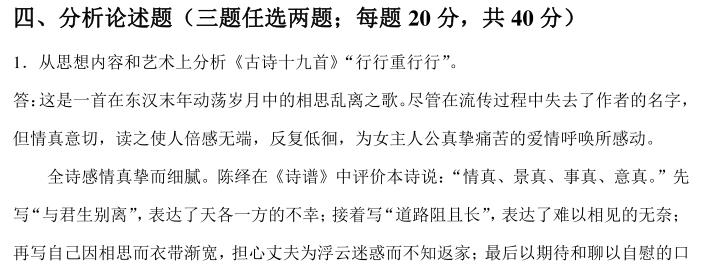 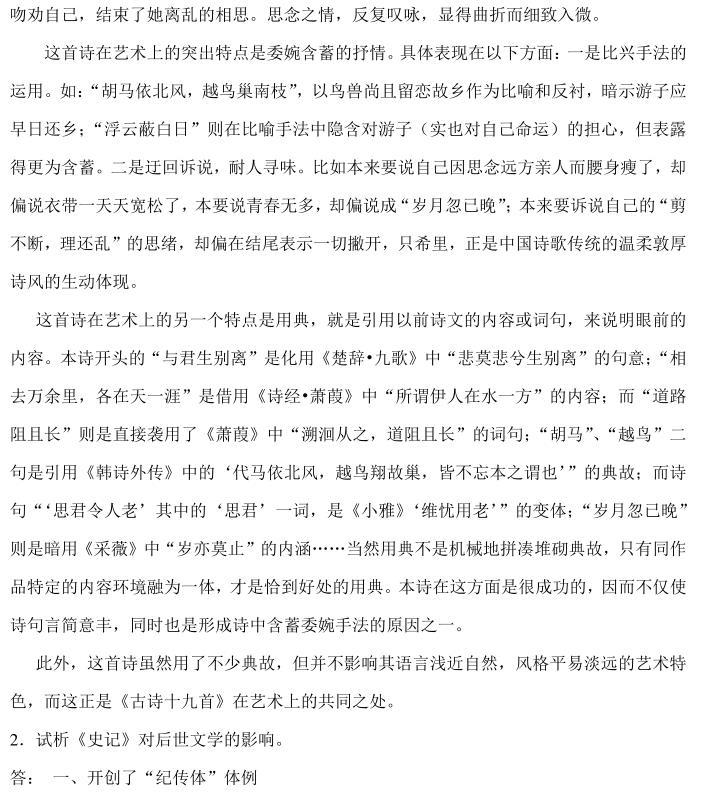 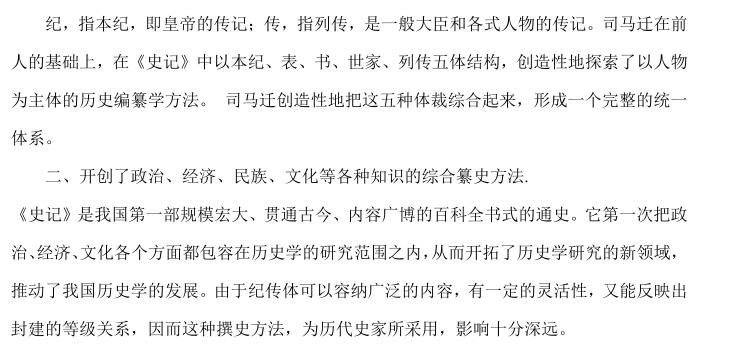 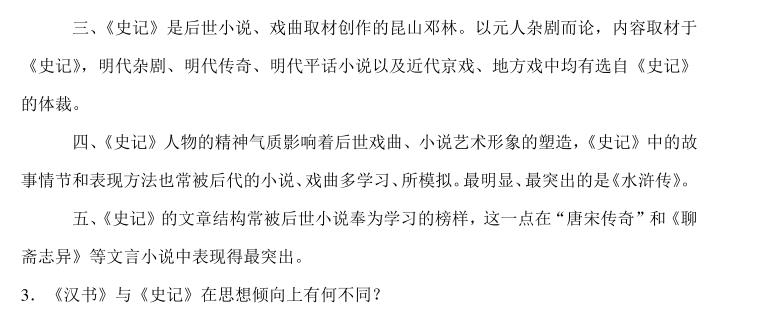 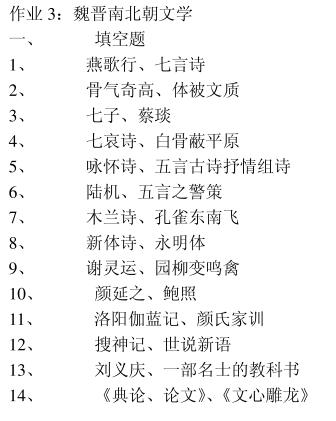 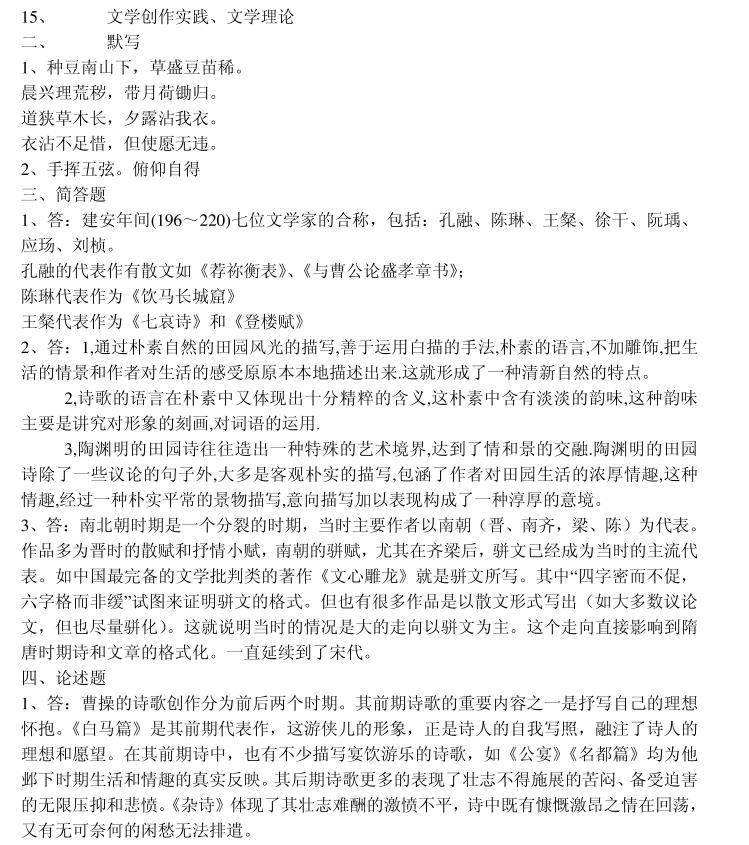 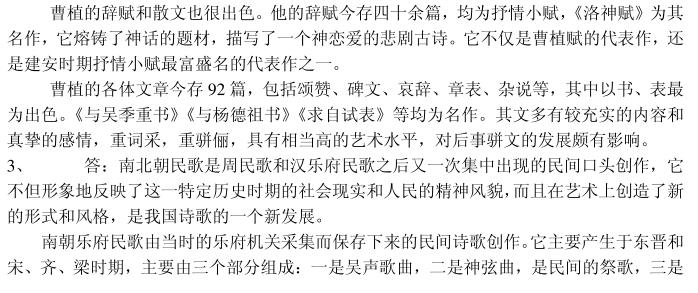 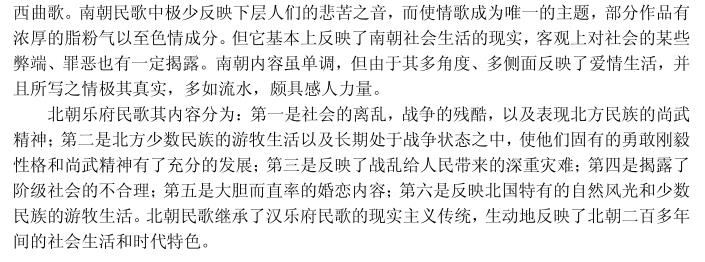 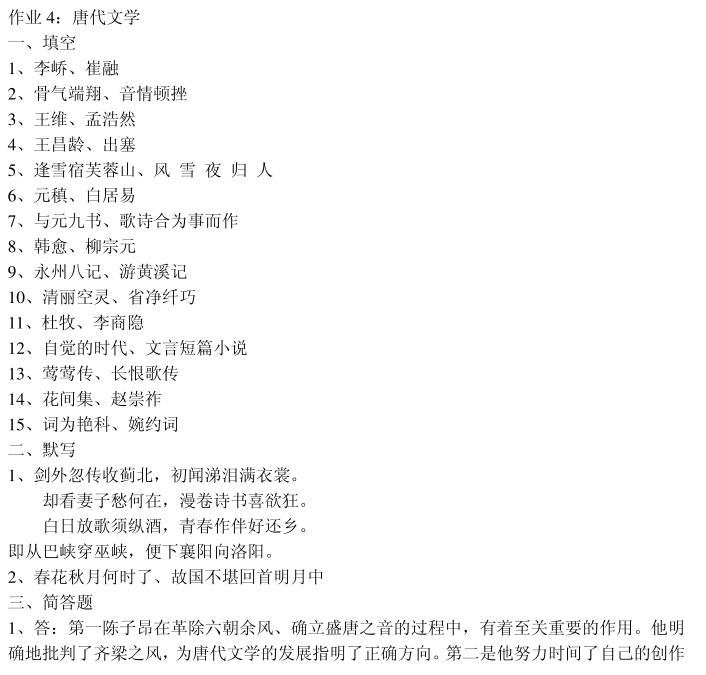 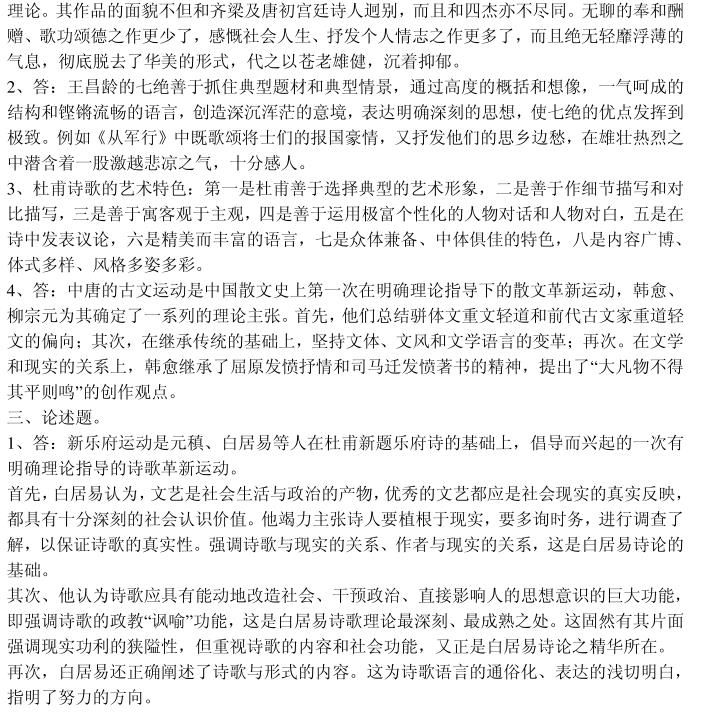 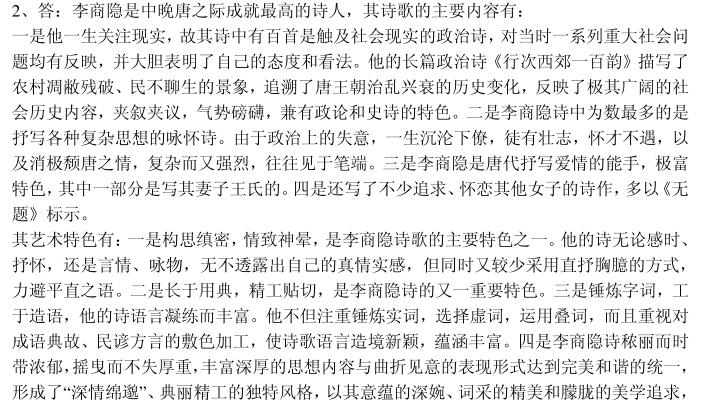 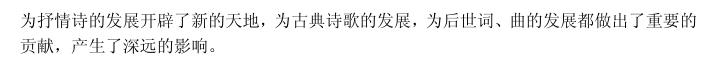 